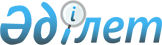 О признании утратившим силу постановления акимата Актогайского района от 10 марта 2021 года № 12/01 "Об определении специально отведенных мест для осуществления выездной торговли на территории Актогайского района"Постановление акимата Актогайского района Карагандинской области от 20 декабря 2022 года № 71/01. Зарегистрировано в Министерстве юстиции Республики Казахстан 21 декабря 2022 года № 31198
      В соответствии со статьей 27 Закона Республики Казахстан "О правовых актах" акимат Актогайского района ПОСТАНОВЛЯЕТ:
      1. Признать утратившим силу постановление акимата Актогайского района от 10 марта 2021 года № 12/01 "Об определении специально отведенных мест для осуществления выездной торговли на территории Актогайского района" (зарегистрировано в Реестре государственной регистрации нормативных правовых актов № 6245).
      2. Контроль за исполнением настоящего постановления возложить на курирующего заместителя акима Актогайского района.
      3. Настоящее постановление вводится в действие по истечении десяти календарных дней после дня его первого официального опубликования.
					© 2012. РГП на ПХВ «Институт законодательства и правовой информации Республики Казахстан» Министерства юстиции Республики Казахстан
				
      Аким Актогайского района

С. Әбеуова
